2025 Calendar2025 Calendar2025 Calendar2025 Calendar2025 Calendar2025 Calendar2025 Calendar2025 Calendar2025 Calendar2025 Calendar2025 Calendar2025 Calendar2025 Calendar2025 Calendar2025 Calendar2025 Calendar2025 Calendar2025 Calendar2025 Calendar2025 Calendar2025 Calendar2025 Calendar2025 Calendar2025 Calendar2025 CalendarBruneiBruneiJANUARYJANUARYJANUARYJANUARYJANUARYJANUARYJANUARYFEBRUARYFEBRUARYFEBRUARYFEBRUARYFEBRUARYFEBRUARYFEBRUARYFEBRUARYMARCHMARCHMARCHMARCHMARCHMARCHMARCH2025 Holidays for BruneiMoTuWeThFrSaSuMoTuWeThFrSaSuMoMoTuWeThFrSaSuJan 1	New Year’s DayJan 27	Laylat al-Mi’rajJan 29	Chinese New YearFeb 23	National DayMar 1	First day of RamadanMar 17	Nuzul Al-QuranMar 30	End of Ramadan (Eid al-Fitr)Mar 31	Armed Forces DayJun 6	Feast of the Sacrifice (Eid al-Adha)Jun 26	Islamic New YearJul 15	Sultan’s BirthdaySep 4	Birthday of Muhammad (Mawlid)Dec 25	Christmas Day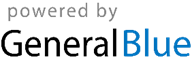 123451212Jan 1	New Year’s DayJan 27	Laylat al-Mi’rajJan 29	Chinese New YearFeb 23	National DayMar 1	First day of RamadanMar 17	Nuzul Al-QuranMar 30	End of Ramadan (Eid al-Fitr)Mar 31	Armed Forces DayJun 6	Feast of the Sacrifice (Eid al-Adha)Jun 26	Islamic New YearJul 15	Sultan’s BirthdaySep 4	Birthday of Muhammad (Mawlid)Dec 25	Christmas Day6789101112345678933456789Jan 1	New Year’s DayJan 27	Laylat al-Mi’rajJan 29	Chinese New YearFeb 23	National DayMar 1	First day of RamadanMar 17	Nuzul Al-QuranMar 30	End of Ramadan (Eid al-Fitr)Mar 31	Armed Forces DayJun 6	Feast of the Sacrifice (Eid al-Adha)Jun 26	Islamic New YearJul 15	Sultan’s BirthdaySep 4	Birthday of Muhammad (Mawlid)Dec 25	Christmas Day13141516171819101112131415161010111213141516Jan 1	New Year’s DayJan 27	Laylat al-Mi’rajJan 29	Chinese New YearFeb 23	National DayMar 1	First day of RamadanMar 17	Nuzul Al-QuranMar 30	End of Ramadan (Eid al-Fitr)Mar 31	Armed Forces DayJun 6	Feast of the Sacrifice (Eid al-Adha)Jun 26	Islamic New YearJul 15	Sultan’s BirthdaySep 4	Birthday of Muhammad (Mawlid)Dec 25	Christmas Day20212223242526171819202122231717181920212223Jan 1	New Year’s DayJan 27	Laylat al-Mi’rajJan 29	Chinese New YearFeb 23	National DayMar 1	First day of RamadanMar 17	Nuzul Al-QuranMar 30	End of Ramadan (Eid al-Fitr)Mar 31	Armed Forces DayJun 6	Feast of the Sacrifice (Eid al-Adha)Jun 26	Islamic New YearJul 15	Sultan’s BirthdaySep 4	Birthday of Muhammad (Mawlid)Dec 25	Christmas Day272829303124252627282424252627282930Jan 1	New Year’s DayJan 27	Laylat al-Mi’rajJan 29	Chinese New YearFeb 23	National DayMar 1	First day of RamadanMar 17	Nuzul Al-QuranMar 30	End of Ramadan (Eid al-Fitr)Mar 31	Armed Forces DayJun 6	Feast of the Sacrifice (Eid al-Adha)Jun 26	Islamic New YearJul 15	Sultan’s BirthdaySep 4	Birthday of Muhammad (Mawlid)Dec 25	Christmas Day3131Jan 1	New Year’s DayJan 27	Laylat al-Mi’rajJan 29	Chinese New YearFeb 23	National DayMar 1	First day of RamadanMar 17	Nuzul Al-QuranMar 30	End of Ramadan (Eid al-Fitr)Mar 31	Armed Forces DayJun 6	Feast of the Sacrifice (Eid al-Adha)Jun 26	Islamic New YearJul 15	Sultan’s BirthdaySep 4	Birthday of Muhammad (Mawlid)Dec 25	Christmas DayAPRILAPRILAPRILAPRILAPRILAPRILAPRILMAYMAYMAYMAYMAYMAYMAYMAYJUNEJUNEJUNEJUNEJUNEJUNEJUNEJan 1	New Year’s DayJan 27	Laylat al-Mi’rajJan 29	Chinese New YearFeb 23	National DayMar 1	First day of RamadanMar 17	Nuzul Al-QuranMar 30	End of Ramadan (Eid al-Fitr)Mar 31	Armed Forces DayJun 6	Feast of the Sacrifice (Eid al-Adha)Jun 26	Islamic New YearJul 15	Sultan’s BirthdaySep 4	Birthday of Muhammad (Mawlid)Dec 25	Christmas DayMoTuWeThFrSaSuMoTuWeThFrSaSuMoMoTuWeThFrSaSuJan 1	New Year’s DayJan 27	Laylat al-Mi’rajJan 29	Chinese New YearFeb 23	National DayMar 1	First day of RamadanMar 17	Nuzul Al-QuranMar 30	End of Ramadan (Eid al-Fitr)Mar 31	Armed Forces DayJun 6	Feast of the Sacrifice (Eid al-Adha)Jun 26	Islamic New YearJul 15	Sultan’s BirthdaySep 4	Birthday of Muhammad (Mawlid)Dec 25	Christmas Day12345612341Jan 1	New Year’s DayJan 27	Laylat al-Mi’rajJan 29	Chinese New YearFeb 23	National DayMar 1	First day of RamadanMar 17	Nuzul Al-QuranMar 30	End of Ramadan (Eid al-Fitr)Mar 31	Armed Forces DayJun 6	Feast of the Sacrifice (Eid al-Adha)Jun 26	Islamic New YearJul 15	Sultan’s BirthdaySep 4	Birthday of Muhammad (Mawlid)Dec 25	Christmas Day7891011121356789101122345678Jan 1	New Year’s DayJan 27	Laylat al-Mi’rajJan 29	Chinese New YearFeb 23	National DayMar 1	First day of RamadanMar 17	Nuzul Al-QuranMar 30	End of Ramadan (Eid al-Fitr)Mar 31	Armed Forces DayJun 6	Feast of the Sacrifice (Eid al-Adha)Jun 26	Islamic New YearJul 15	Sultan’s BirthdaySep 4	Birthday of Muhammad (Mawlid)Dec 25	Christmas Day141516171819201213141516171899101112131415Jan 1	New Year’s DayJan 27	Laylat al-Mi’rajJan 29	Chinese New YearFeb 23	National DayMar 1	First day of RamadanMar 17	Nuzul Al-QuranMar 30	End of Ramadan (Eid al-Fitr)Mar 31	Armed Forces DayJun 6	Feast of the Sacrifice (Eid al-Adha)Jun 26	Islamic New YearJul 15	Sultan’s BirthdaySep 4	Birthday of Muhammad (Mawlid)Dec 25	Christmas Day21222324252627192021222324251616171819202122Jan 1	New Year’s DayJan 27	Laylat al-Mi’rajJan 29	Chinese New YearFeb 23	National DayMar 1	First day of RamadanMar 17	Nuzul Al-QuranMar 30	End of Ramadan (Eid al-Fitr)Mar 31	Armed Forces DayJun 6	Feast of the Sacrifice (Eid al-Adha)Jun 26	Islamic New YearJul 15	Sultan’s BirthdaySep 4	Birthday of Muhammad (Mawlid)Dec 25	Christmas Day2829302627282930312323242526272829Jan 1	New Year’s DayJan 27	Laylat al-Mi’rajJan 29	Chinese New YearFeb 23	National DayMar 1	First day of RamadanMar 17	Nuzul Al-QuranMar 30	End of Ramadan (Eid al-Fitr)Mar 31	Armed Forces DayJun 6	Feast of the Sacrifice (Eid al-Adha)Jun 26	Islamic New YearJul 15	Sultan’s BirthdaySep 4	Birthday of Muhammad (Mawlid)Dec 25	Christmas Day3030Jan 1	New Year’s DayJan 27	Laylat al-Mi’rajJan 29	Chinese New YearFeb 23	National DayMar 1	First day of RamadanMar 17	Nuzul Al-QuranMar 30	End of Ramadan (Eid al-Fitr)Mar 31	Armed Forces DayJun 6	Feast of the Sacrifice (Eid al-Adha)Jun 26	Islamic New YearJul 15	Sultan’s BirthdaySep 4	Birthday of Muhammad (Mawlid)Dec 25	Christmas DayJULYJULYJULYJULYJULYJULYJULYAUGUSTAUGUSTAUGUSTAUGUSTAUGUSTAUGUSTAUGUSTAUGUSTSEPTEMBERSEPTEMBERSEPTEMBERSEPTEMBERSEPTEMBERSEPTEMBERSEPTEMBERJan 1	New Year’s DayJan 27	Laylat al-Mi’rajJan 29	Chinese New YearFeb 23	National DayMar 1	First day of RamadanMar 17	Nuzul Al-QuranMar 30	End of Ramadan (Eid al-Fitr)Mar 31	Armed Forces DayJun 6	Feast of the Sacrifice (Eid al-Adha)Jun 26	Islamic New YearJul 15	Sultan’s BirthdaySep 4	Birthday of Muhammad (Mawlid)Dec 25	Christmas DayMoTuWeThFrSaSuMoTuWeThFrSaSuMoMoTuWeThFrSaSuJan 1	New Year’s DayJan 27	Laylat al-Mi’rajJan 29	Chinese New YearFeb 23	National DayMar 1	First day of RamadanMar 17	Nuzul Al-QuranMar 30	End of Ramadan (Eid al-Fitr)Mar 31	Armed Forces DayJun 6	Feast of the Sacrifice (Eid al-Adha)Jun 26	Islamic New YearJul 15	Sultan’s BirthdaySep 4	Birthday of Muhammad (Mawlid)Dec 25	Christmas Day12345612311234567Jan 1	New Year’s DayJan 27	Laylat al-Mi’rajJan 29	Chinese New YearFeb 23	National DayMar 1	First day of RamadanMar 17	Nuzul Al-QuranMar 30	End of Ramadan (Eid al-Fitr)Mar 31	Armed Forces DayJun 6	Feast of the Sacrifice (Eid al-Adha)Jun 26	Islamic New YearJul 15	Sultan’s BirthdaySep 4	Birthday of Muhammad (Mawlid)Dec 25	Christmas Day78910111213456789108891011121314Jan 1	New Year’s DayJan 27	Laylat al-Mi’rajJan 29	Chinese New YearFeb 23	National DayMar 1	First day of RamadanMar 17	Nuzul Al-QuranMar 30	End of Ramadan (Eid al-Fitr)Mar 31	Armed Forces DayJun 6	Feast of the Sacrifice (Eid al-Adha)Jun 26	Islamic New YearJul 15	Sultan’s BirthdaySep 4	Birthday of Muhammad (Mawlid)Dec 25	Christmas Day14151617181920111213141516171515161718192021Jan 1	New Year’s DayJan 27	Laylat al-Mi’rajJan 29	Chinese New YearFeb 23	National DayMar 1	First day of RamadanMar 17	Nuzul Al-QuranMar 30	End of Ramadan (Eid al-Fitr)Mar 31	Armed Forces DayJun 6	Feast of the Sacrifice (Eid al-Adha)Jun 26	Islamic New YearJul 15	Sultan’s BirthdaySep 4	Birthday of Muhammad (Mawlid)Dec 25	Christmas Day21222324252627181920212223242222232425262728Jan 1	New Year’s DayJan 27	Laylat al-Mi’rajJan 29	Chinese New YearFeb 23	National DayMar 1	First day of RamadanMar 17	Nuzul Al-QuranMar 30	End of Ramadan (Eid al-Fitr)Mar 31	Armed Forces DayJun 6	Feast of the Sacrifice (Eid al-Adha)Jun 26	Islamic New YearJul 15	Sultan’s BirthdaySep 4	Birthday of Muhammad (Mawlid)Dec 25	Christmas Day2829303125262728293031292930Jan 1	New Year’s DayJan 27	Laylat al-Mi’rajJan 29	Chinese New YearFeb 23	National DayMar 1	First day of RamadanMar 17	Nuzul Al-QuranMar 30	End of Ramadan (Eid al-Fitr)Mar 31	Armed Forces DayJun 6	Feast of the Sacrifice (Eid al-Adha)Jun 26	Islamic New YearJul 15	Sultan’s BirthdaySep 4	Birthday of Muhammad (Mawlid)Dec 25	Christmas DayJan 1	New Year’s DayJan 27	Laylat al-Mi’rajJan 29	Chinese New YearFeb 23	National DayMar 1	First day of RamadanMar 17	Nuzul Al-QuranMar 30	End of Ramadan (Eid al-Fitr)Mar 31	Armed Forces DayJun 6	Feast of the Sacrifice (Eid al-Adha)Jun 26	Islamic New YearJul 15	Sultan’s BirthdaySep 4	Birthday of Muhammad (Mawlid)Dec 25	Christmas DayOCTOBEROCTOBEROCTOBEROCTOBEROCTOBEROCTOBEROCTOBERNOVEMBERNOVEMBERNOVEMBERNOVEMBERNOVEMBERNOVEMBERNOVEMBERDECEMBERDECEMBERDECEMBERDECEMBERDECEMBERDECEMBERDECEMBERDECEMBERJan 1	New Year’s DayJan 27	Laylat al-Mi’rajJan 29	Chinese New YearFeb 23	National DayMar 1	First day of RamadanMar 17	Nuzul Al-QuranMar 30	End of Ramadan (Eid al-Fitr)Mar 31	Armed Forces DayJun 6	Feast of the Sacrifice (Eid al-Adha)Jun 26	Islamic New YearJul 15	Sultan’s BirthdaySep 4	Birthday of Muhammad (Mawlid)Dec 25	Christmas DayMoTuWeThFrSaSuMoTuWeThFrSaSuMoMoTuWeThFrSaSuJan 1	New Year’s DayJan 27	Laylat al-Mi’rajJan 29	Chinese New YearFeb 23	National DayMar 1	First day of RamadanMar 17	Nuzul Al-QuranMar 30	End of Ramadan (Eid al-Fitr)Mar 31	Armed Forces DayJun 6	Feast of the Sacrifice (Eid al-Adha)Jun 26	Islamic New YearJul 15	Sultan’s BirthdaySep 4	Birthday of Muhammad (Mawlid)Dec 25	Christmas Day123451211234567Jan 1	New Year’s DayJan 27	Laylat al-Mi’rajJan 29	Chinese New YearFeb 23	National DayMar 1	First day of RamadanMar 17	Nuzul Al-QuranMar 30	End of Ramadan (Eid al-Fitr)Mar 31	Armed Forces DayJun 6	Feast of the Sacrifice (Eid al-Adha)Jun 26	Islamic New YearJul 15	Sultan’s BirthdaySep 4	Birthday of Muhammad (Mawlid)Dec 25	Christmas Day678910111234567898891011121314Jan 1	New Year’s DayJan 27	Laylat al-Mi’rajJan 29	Chinese New YearFeb 23	National DayMar 1	First day of RamadanMar 17	Nuzul Al-QuranMar 30	End of Ramadan (Eid al-Fitr)Mar 31	Armed Forces DayJun 6	Feast of the Sacrifice (Eid al-Adha)Jun 26	Islamic New YearJul 15	Sultan’s BirthdaySep 4	Birthday of Muhammad (Mawlid)Dec 25	Christmas Day13141516171819101112131415161515161718192021Jan 1	New Year’s DayJan 27	Laylat al-Mi’rajJan 29	Chinese New YearFeb 23	National DayMar 1	First day of RamadanMar 17	Nuzul Al-QuranMar 30	End of Ramadan (Eid al-Fitr)Mar 31	Armed Forces DayJun 6	Feast of the Sacrifice (Eid al-Adha)Jun 26	Islamic New YearJul 15	Sultan’s BirthdaySep 4	Birthday of Muhammad (Mawlid)Dec 25	Christmas Day20212223242526171819202122232222232425262728Jan 1	New Year’s DayJan 27	Laylat al-Mi’rajJan 29	Chinese New YearFeb 23	National DayMar 1	First day of RamadanMar 17	Nuzul Al-QuranMar 30	End of Ramadan (Eid al-Fitr)Mar 31	Armed Forces DayJun 6	Feast of the Sacrifice (Eid al-Adha)Jun 26	Islamic New YearJul 15	Sultan’s BirthdaySep 4	Birthday of Muhammad (Mawlid)Dec 25	Christmas Day27282930312425262728293029293031Jan 1	New Year’s DayJan 27	Laylat al-Mi’rajJan 29	Chinese New YearFeb 23	National DayMar 1	First day of RamadanMar 17	Nuzul Al-QuranMar 30	End of Ramadan (Eid al-Fitr)Mar 31	Armed Forces DayJun 6	Feast of the Sacrifice (Eid al-Adha)Jun 26	Islamic New YearJul 15	Sultan’s BirthdaySep 4	Birthday of Muhammad (Mawlid)Dec 25	Christmas DayJan 1	New Year’s DayJan 27	Laylat al-Mi’rajJan 29	Chinese New YearFeb 23	National DayMar 1	First day of RamadanMar 17	Nuzul Al-QuranMar 30	End of Ramadan (Eid al-Fitr)Mar 31	Armed Forces DayJun 6	Feast of the Sacrifice (Eid al-Adha)Jun 26	Islamic New YearJul 15	Sultan’s BirthdaySep 4	Birthday of Muhammad (Mawlid)Dec 25	Christmas Day